اللجنة المعنية بحقوق الإنسانالدورة التسعونمحضر موجز (جزئي)* للجلسة 2481المعقودة في قصر ويلسون، جنيف، يوم الجمعة 27 تموز/يوليه 2007، الساعة 00/10الرئيس:	السيد ريفاس بوساداالمحتوياتاختتام الدورةبدأت المناقشة المشمولة بالمحضر الموجز الساعة 40/10اختتام الدورة	بعد التبادل المعتاد للمجاملات، أعلن الرئيس اختتام الدورة التسعين للجنة المعنية بحقوق الإنسان.رفعت الجلسة الساعة 45/10الأمم المتحدةCCPR/C/SR.2481CCPR/C/SR.2481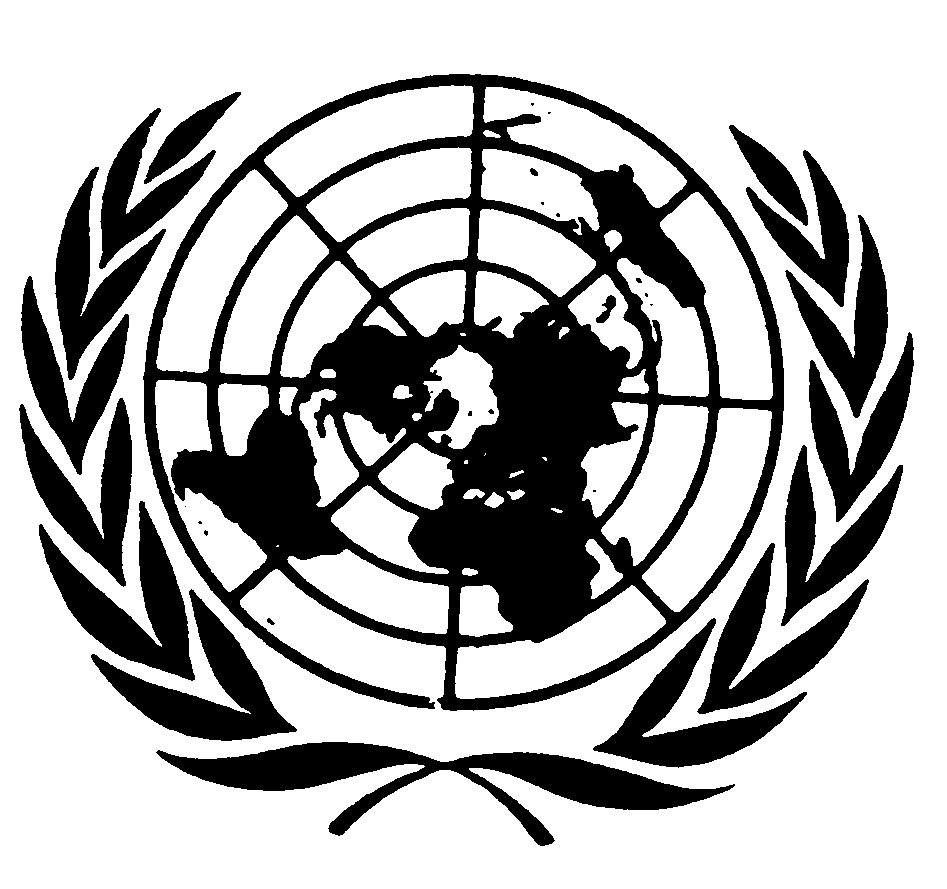 Distr.: General23 March 2010ArabicOriginal: English